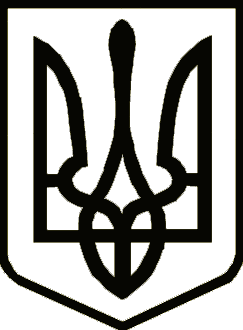 УкраїнаСРІБНЯНСЬКА СЕЛИЩНА РАДАРОЗПОРЯДЖЕННЯПро проведення заходів з благоустроюВідповідно до ст. 5, 10, 20, 40 Закону України «Про благоустрій населених пунктів», ст.30 Закону України «Про  місцеве самоврядування в Україні», з метою наведення належного санітарного стану в смт Срібне, зобов’язую:24 та 25 червня 2021 року о 14:00 на території  селища Срібне провести заходи з благоустрою.Структурним підрозділам селищної ради прийняти участь у даних заходах.Контроль за виконанням даного розпорядження покласти на першого заступника селищного голови Віталія ЖЕЛІБУ.Секретар ради							         Ірина МАРТИНЮК            23 червня2021 року    смт Срібне			      №111